n. 01A19 – del 06/01/2019					 							Alle Società di Artistico F.V.G.							Al Presidente Reg. F.I.S.R. 							Ai Delegati Territoriali Go / Pn / Ts / Ud                                                                       Al CUG FVGOggetto : INCONTRO TECNICI/CUG FVG – SISTEMA GIUDIZIO ROLL ART specialità SINGOLO	Con la presente, il Comitato Regionale Settore Artistico, come già precedentemente anticipato, ha il piacere di invitare tutti i tecnici all’incontro con il Responsabile Istruttore nominato dal CUG Nazionale che verterà sul sistema giudizio Roll Art.L’incontro avrà luogo sabato 26 gennaio 2019 a Trieste (luogo che sarà comunicato in seguito in base al numero dei partecipanti) come da programma qui di seguito descritto:MATTINO - H. 09,30/12,30 -Attività in aula Introduzione alle novità 2019 Free Skating(cadetti/jeunesse(Juniores/Seniores) LIVELLI e QOE Positivi e negativi ComponentsVisione di video didatti esemplificativi
POMERIGGIO - H. 14,00/18,00 - Attività didattica in pista con atleti messi a disposizione dalle società  e su invito del Comitato Regionale.H. 14,00/16,00 - Cadetti -  Salti/trottole/Step Sequence se disponibili: Chiamata dello specialist/assegnazione QOE e discussione.
H. 16,00/18,00 - Jeunesse/Juniores/Seniores - Salti/trottole/Step Sequence se disponibili: Chiamata dello specialist/assegnazione QOE e discussione.  H. 18,15 - Chiusura lavori.L’attività didattica in pista sarà coordinata dai tecnici referenti regionali: sig.a Adriana Radin e sig. Mojmir Kokorovec.Si invita i tecnici ad inviare eventuali quesiti, che saranno riportati durante i lavori, ai tecnici referenti a questi indirizzi mail: ADRIANA RADIN: adriana.radin@hotmail.it e MOJMIR KOKOROVEC:  mojmirex33@gmail.com ; entro il 21 gennaio 2019.Il Comitato regionale invita a partecipare all’attività didattica in pista tutti gli atleti prescritti nella specialità singolo cat. Cadetti-jeunesse-juniores-seniores, ai campionati regionali 2019.L’incontro è gratuito ed aperto a tutti i tecnici di qualsiasi livello con o senza atleti partecipanti alla dimostrazione.Allegato alla presente si invia la scheda di partecipazione per i tecnici e per gli atleti che dovrà essere restituita compilata ai seguenti indirizzi: artistico@fisrfvg.org e friulivg@fisr.it entro non oltre sabato 12 gennaio 2019.		Cordiali saluti.									          Il Cons. Reg. F.I.S.R. / F.V.G.     								                  - Settore Artistico -       								                   ( Zanuttini Paola )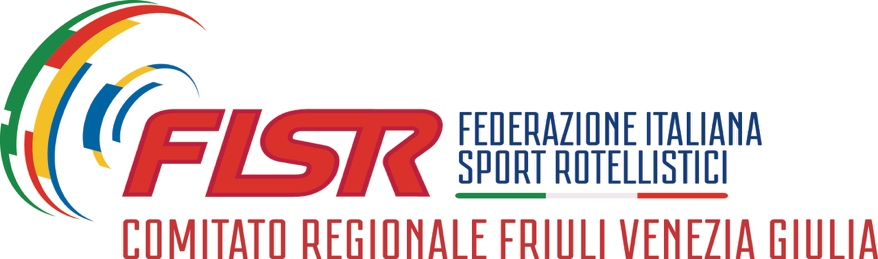 INCONTRO ROLL. ART.  /  SABATO  26 GENNAIO  2019   TRIESTE  SCHEDA  ISCRIZIONE  TECNICOSCHEDA  PARTECIPAZIONE  ATLETALa scheda deve pervenire ai seguenti indirizzi di posta elettronica:friulivg@fisr.itartistico@fisrfvg.it Data invio scheda di partecipazione: entro e non oltre Sabato 12 gennaio 2019.COGNOMENOMELIVELLOCELL.MAILSOCIETA’N°COGNOMENOMECATEGORIAMF